NAME: AGWANIRU ROSEMARYMATRIC NO: 17/ENG01/003CHE 362: COMPUTER APPLICATION TO CHEMICAL ENGINEERINGASSIGNMENT 1 SOLUTION USING MS EXCEL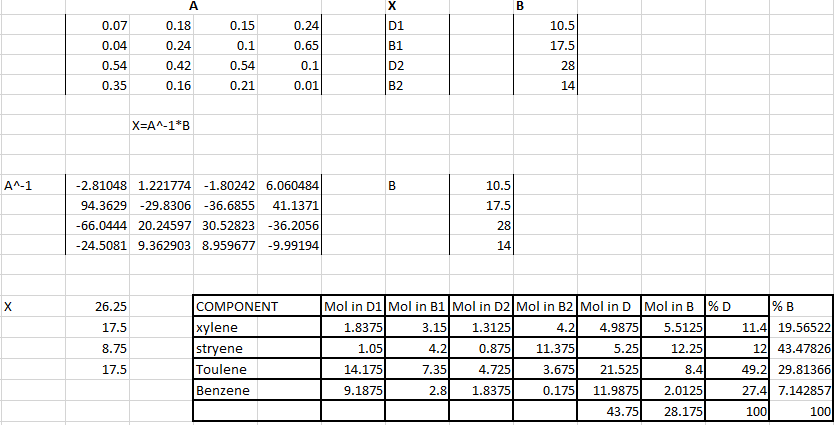 